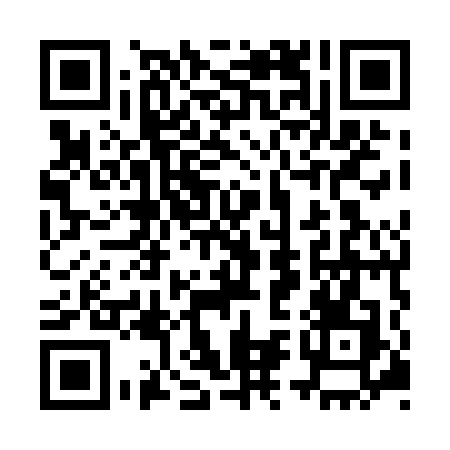 Ramadan times for Batkunai, LithuaniaMon 11 Mar 2024 - Wed 10 Apr 2024High Latitude Method: Angle Based RulePrayer Calculation Method: Muslim World LeagueAsar Calculation Method: HanafiPrayer times provided by https://www.salahtimes.comDateDayFajrSuhurSunriseDhuhrAsrIftarMaghribIsha11Mon4:474:476:5112:364:216:226:228:1912Tue4:444:446:4812:364:236:246:248:2113Wed4:414:416:4612:364:256:276:278:2414Thu4:384:386:4312:354:266:296:298:2615Fri4:354:356:4112:354:286:316:318:2816Sat4:324:326:3812:354:306:336:338:3117Sun4:304:306:3512:344:316:356:358:3318Mon4:274:276:3312:344:336:376:378:3519Tue4:234:236:3012:344:356:396:398:3820Wed4:204:206:2812:344:366:416:418:4021Thu4:174:176:2512:334:386:436:438:4322Fri4:144:146:2212:334:406:456:458:4523Sat4:114:116:2012:334:416:476:478:4824Sun4:084:086:1712:324:436:496:498:5025Mon4:054:056:1512:324:446:516:518:5326Tue4:014:016:1212:324:466:536:538:5527Wed3:583:586:0912:324:476:556:558:5828Thu3:553:556:0712:314:496:576:579:0129Fri3:523:526:0412:314:506:596:599:0330Sat3:483:486:0112:314:527:017:019:0631Sun4:454:456:591:305:538:038:0310:091Mon4:414:416:561:305:558:058:0510:112Tue4:384:386:541:305:568:078:0710:143Wed4:344:346:511:295:588:098:0910:174Thu4:314:316:481:295:598:118:1110:205Fri4:274:276:461:296:018:138:1310:236Sat4:234:236:431:296:028:158:1510:267Sun4:204:206:411:286:048:178:1710:298Mon4:164:166:381:286:058:198:1910:329Tue4:124:126:361:286:078:218:2110:3510Wed4:084:086:331:276:088:238:2310:38